Temat tygodnia: Witaj wiosno!Temat dnia: Pierwsze kwiaty1. Dzieci poznały już wcześniej kwiaty wiosny ale nie zaszkodzi przypomnieć:- zapytaj czy dziecko zna nazwy przedstawionych kwiatów- podziel nazwy na sylaby (policz ile było sylab – ćwiczymy słuch fonetyczny)- policz obrazki-poproś dziecko by powiedziało czym różnią się te kwiaty, jakie mają kolory..TULIPAN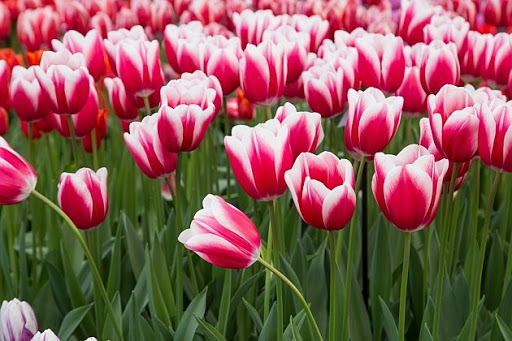 KROKUSY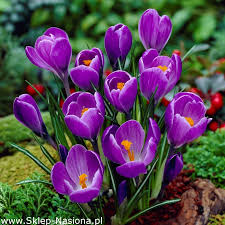 